КАЛЕНДАРЬ СОБЫТИЙ И МЕРОПРИЯТИЙ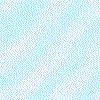 МУНИЦИПАЛЬНОГО РАЙОНА БЕЗЕНЧУКСКИЙНА АВГУСТ 2014 ГОДАМероприятия МБУК « Безенчукскиймежпоселенческий культурно-досуговый центр» муниципального района Безенчукский Самарской областиМероприятия МБУК « Безенчукскаямежпоселенческая центральная библиотека» муниципального района Безенчукски йСамарской областьМероприятия МАУК « Безенчукский центр досуга» г/п Безенчукмуниципального района Безенчукский Самарской областиМероприятия МАУК « Преполовенский центр досуга» с/п Преполовенкамуниципального района Безенчукский Самарской областиМероприятия МБУ « Дом молодёжных организаций» муниципального района Безенчукский Самарской областиМероприятия МБУ « Комитет по физической культуре и спорту» муниципального района Безенчукский Самарской области№Наименование мероприятияДата, время проведенияМесто проведенияОтветственное должностное лицо(Ф.И.О., должность) МБУК « Безенчукский межпоселенческий культурно-досуговый центр» МБУК « Безенчукский межпоселенческий культурно-досуговый центр» МБУК « Безенчукский межпоселенческий культурно-досуговый центр» МБУК « Безенчукский межпоселенческий культурно-досуговый центр» МБУК « Безенчукский межпоселенческий культурно-досуговый центр»1.Концертная программа  ансамбля ветеранов «Золотой возраст» «Нам года не беда»Концертная программа  ансамбля ветеранов «Золотой возраст» «Нам года не беда»15.08.2014г.15-00ч.17-00ч.с.Владимировкас.КануевкаБабошева Л.Ф. –худ.руководитель МБУК «БМКДЦ»2.Концертная программа «Расти, цвети село родное»08.08.2014г19-00ч.с. ПреполовенкаБабошева Л.Ф. –худ.руководитель МБУК «БМКДЦ», Баннова Л.В. –хормейстер3.Концертная программа «Расти, цвети село родное»25.08.2014г19-00ч.с.ПрибойБабошева Л.Ф. –худ.руководитель МБУК «БМКДЦ», Баннова Л.В. –хормейстерструктурное подразделение Александровский СДКструктурное подразделение Александровский СДКструктурное подразделение Александровский СДКструктурное подразделение Александровский СДКструктурное подразделение Александровский СДК4Конкурс детского рисунка«Природа родного края»11.08.2014 10-00ч.структурное подразделение Александровский СДКШерстнёв А.Г. –зав.структурным подразделением Александровский СДК5Мероприятие, посвященное Дню Российского флага22.08.2014г. 15-00ч. структурное подразделение Александровский СДКШерстнёв А.Г. –зав.структурным подразделением Александровский СДК6Праздничная программа, посвященная Дню села23.08.2014г. 20-00ч.структурное подразделение Александровский СДКШерстнёв А.Г. –зав.структурным подразделением Александровский СДКструктурное подразделение Васильевский СДКструктурное подразделение Васильевский СДКструктурное подразделение Васильевский СДКструктурное подразделение Васильевский СДКструктурное подразделение Васильевский СДК7Вечер отдыха «Пришёл к нам снова спас медовый»08.08.2014 17-00ч.структурное подразделение Васильевский СДККиселёва Н.В. - зав.структурным подразделением Васильевский СДК8Тематическая концертная программа « Слава, хлеборобам!»09.08.2014г12-00чструктурное подразделение Васильевский СДККиселёва Н.В. - зав.структурным подразделением Васильевский СДК9Игровая программа «Передай добро по кругу»12.08.2014г.  11-00ч.структурное подразделение Васильевский СДККиселёва Н.В. - зав.структурным подразделением Васильевский СДК10Тематическая информационная программа «Герб, Флаг, Гимн»22.08.2014г.13-00ч.структурное подразделение Васильевский СДККиселёва Н.В. - зав.структурным подразделением Васильевский СДК11Танцевальный марафон «Хиты-2014!»30.08.2014г  19-00ч.структурное подразделение Васильевский СДККиселёва Н.В. - зав.структурным подразделением Васильевский СДК12Вечер отдыха «Пришёл к нам снова спас медовый»08.08.2014 17-00ч.структурное подразделение Васильевский СДККиселёва Н.В. - зав.структурным подразделением Васильевский СДКструктурное подразделение Екатериновский СДКструктурное подразделение Екатериновский СДКструктурное подразделение Екатериновский СДКструктурное подразделение Екатериновский СДКструктурное подразделение Екатериновский СДК13Выставка-продажа изделий прикладного творчества односельчан02.08.2014г.16-00ч.структурное подразделение Екатериновский СДКРоманова А.Б. - зав.структурным подразделением Екатериновский СДК14Праздничная программа, посвящённая Дню села « Люблю свою малую Родину!»02.08.2014г.19-00ч.структурное подразделение Екатериновский СДКРоманова А.Б. - зав.структурным подразделением Екатериновский СДКструктурное подразделение Заволжский СКструктурное подразделение Заволжский СКструктурное подразделение Заволжский СКструктурное подразделение Заволжский СКструктурное подразделение Заволжский СК15Праздничная программа, посвящённая Дню села16.08.2014г.18-00ч.структурное подразделение Заволжский СКСорока Е.А. - зав.структурным подразделением Заволжский СКструктурное подразделение Звездинский СДКструктурное подразделение Звездинский СДКструктурное подразделение Звездинский СДКструктурное подразделение Звездинский СДКструктурное подразделение Звездинский СДК16Детская игровая программа «Яблочный денёк»09.08.2014 10-00ч.структурное подразделение Звездинский СДКСтукманова Л.В. - зав.структурным подразделением Звездинский СДК17Тематическая программа «Флагу Российскому посвящается»22.08.2014г. 16-00ч.структурное подразделение Звездинский СДКСтукманова Л.В. - зав.структурным подразделением Звездинский СДК18Праздничная программапосвященная Дню села30.08.2014г. 18-00ч.структурное подразделение Звездинский СДКСтукманова Л.В. - зав.структурным подразделением Звездинский СДКструктурное подразделение Красносельский СК структурное подразделение Красносельский СК структурное подразделение Красносельский СК структурное подразделение Красносельский СК структурное подразделение Красносельский СК 19Детская игровая программа «Сказки старого леса»08.08.2014 10-00чструктурное подразделение Красносельский СК Гордиенко Ф.А. – зав.структурным подразделением Красносельский СК20Праздничная программа, посвящённая Дню села09.08.201418-00ч.структурное подразделение Красносельский СК Гордиенко Ф.А. – зав.структурным подразделением  Красносельский СК21Концертная программа «Россия в песне»22.08.2014г. 17-00ч.структурное подразделение Красносельский СК Гордиенко Ф.А. – зав.структурным подразделением  Красносельский СКструктурное подразделение Купинский СДКструктурное подразделение Купинский СДКструктурное подразделение Купинский СДКструктурное подразделение Купинский СДКструктурное подразделение Купинский СДК22Яблочная дискотека для детей13.08.2014 17-00ч.структурное подразделение Купинский СДКСеверина О.Н. – заведующая структурным подразделением Купинский СДК23Конкурсно-игровая программа «Наш флаг»22.08.2014г. 17-00ч.структурное подразделение Купинский СДКСеверина О.Н. – заведующая структурным подразделением Купинский СДК24Развлекательная программа для детей на площади села30.08.2014г. 17-00ч.структурное подразделение Купинский СДКСеверина О.Н. – заведующая структурным подразделением Купинский СДКструктурное подразделение Макарьевский СКструктурное подразделение Макарьевский СКструктурное подразделение Макарьевский СКструктурное подразделение Макарьевский СКструктурное подразделение Макарьевский СК25Детская игровая программа «Лесными тропами» 12.08.2014 11-00ч.структурное подразделение Макарьевский СКШик Л.Л. –заведующая структурным подразделением Макарьевский СК26Детская игровая программа «У моей России очи голубые, красная косынка, белый сарафан»22.08.14структурное подразделение Макарьевский СКШик Л.Л. –заведующая структурным подразделением Макарьевский СК27Праздничная программа «Поет село мое родное»23.08.2014 17-00структурное подразделение Макарьевский СКШик Л.Л. –заведующая структурным подразделением Макарьевский СКструктурное подразделение Музейно-выставочный центрструктурное подразделение Музейно-выставочный центрструктурное подразделение Музейно-выставочный центрструктурное подразделение Музейно-выставочный центрструктурное подразделение Музейно-выставочный центр28Выставка « Японская живопись 18-20 в.в.»в течении месяца                              с 8-00 до 17-00ч.структурное подразделение Музейно-выставочный центрДавыдова О.Ф.- зав. структурным подразделением МВЦ29Выставка вышитых картин Большаковой Н.И.в течении месяца                              с 8-00 до 17-00ч.структурное подразделение Музейно-выставочный центрДавыдова О.Ф.- зав. структурным подразделением МВЦ30Тематические выствкив течении месяца                              с 8-00 до 17-00ч.структурное подразделение Музейно-выставочный центрДавыдова О.Ф.- зав. структурным подразделением МВЦ31Выставка « Храмы России», в течении месяца                              с 8-00 до 17-00ч.структурное подразделение Музейно-выставочный центрДавыдова О.Ф.- зав. структурным подразделением МВЦ32Выставка « Собрание картин Эрмитажа»в течении месяца                              с 8-00 до 17-00ч.структурное подразделение Музейно-выставочный центрДавыдова О.Ф.- зав. структурным подразделением МВЦструктурное  подразделение Натальинский СДКструктурное  подразделение Натальинский СДКструктурное  подразделение Натальинский СДКструктурное  подразделение Натальинский СДКструктурное  подразделение Натальинский СДК33Экологический праздник «Покормите птиц»06.08.2014 11-00ч.структурное подразделение Натальинский  СДКДмитриева Н.В. – заведующая структурным подразделением Натальинский СДК34Развлекательно-игровая программа «Летние загадки Клёпы»15.08.2014г. 13-00ч.структурное подразделение Натальинский  СДКДмитриева Н.В. – заведующая структурным подразделением Натальинский СДК35Театрализованный праздник для детей «Солнечный праздник -  яблочный спас»19.08.2014г.15-00ч.структурное подразделение Натальинский  СДКДмитриева Н.В. – заведующая структурным подразделением Натальинский СДКструктурное подразделение Никольский СДКструктурное подразделение Никольский СДКструктурное подразделение Никольский СДКструктурное подразделение Никольский СДКструктурное подразделение Никольский СДК36Детская игровая программа «У летних ворот играй хоровод»15.08.201414-00структурное подразделение Никольский СДКСахтерова О.В. – зав.структурным подразделением Никольский СДК37Литературная композиция «Дню Российского флага посвящается»22.08.201414-00структурное подразделение Никольский СДКСахтерова О.В. – зав.структурным подразделением Никольский СДКструктурное подразделение СК «НПС Красносёлки»структурное подразделение СК «НПС Красносёлки»структурное подразделение СК «НПС Красносёлки»структурное подразделение СК «НПС Красносёлки»структурное подразделение СК «НПС Красносёлки»38Мероприятие для детей и молодёжи «Спортивные состязания»15.08.2014 14-00ч.структурное подразделение СК «НПС Красносёлки»Чегурова С.В. – зав.структурным подразделением СК «НПС Красносёлки»39Детская программа «Беседа, викторины, посвященные Российскому флагу»22.08.2014 14-00структурное подразделение СК «НПС Красносёлки»Чегурова С.В. – зав.структурным подразделением СК «НПС Красносёлки»40Соревнования по настольному теннису 26.08.201414-00структурное подразделение СК «НПС Красносёлки»Чегурова С.В. – зав.структурным подразделением СК «НПС Красносёлки»структурное подразделение Ольгинский СДКструктурное подразделение Ольгинский СДКструктурное подразделение Ольгинский СДКструктурное подразделение Ольгинский СДКструктурное подразделение Ольгинский СДК41Встреча за круглым столом. Беседа о вреде наркомании «Лучше предотвратить, чем потом лечить»15.08.2014г. 18-00ч.структурное подразделение Ольгинский СДКПетрушкина А.А. -  зав.структурным подразделением Ольгинский СДК42Конкурс детского рисунка на асфальте «Лето – это море света»22.08.2014г. 13-00ч.структурное подразделение Ольгинский СДКПетрушкина А.А. -  зав.структурным подразделением Ольгинский СДК43Дискотека 02.08.,09.08., 16.08,23.08.,30.08.2014г. 20-00ч.структурное подразделение Ольгинский СДКПетрушкина А.А. -  зав.структурным подразделением Ольгинский СДКструктурное подразделение Переволокский СДКструктурное подразделение Переволокский СДКструктурное подразделение Переволокский СДКструктурное подразделение Переволокский СДКструктурное подразделение Переволокский СДК44Праздничная программа, посвященная дню села02.08.2014г.18-00ч.структурное подразделение Переволокский СДКЕлуферьева Н.А. – зав.структурным подразделением Переволокский СДК45Спортивные состязания «В здоровом теле здоровый дух»10.08.2014г. 12-00ч.структурное подразделение Переволокский СДКЕлуферьева Н.А. – зав.структурным подразделением Переволокский СДК46Детская игровая программа «Прощай лето красное»24.08. 2014г. 18-00ч.структурное подразделение Переволокский СДКЕлуферьева Н.А. – зав.структурным подразделением Переволокский СДК47Дискотека 02.08.,09.08.,16.08.23.08., 30.08.1420:00ч.структурное подразделение Переволокский СДКЕлуферьева Н.А. – зав.структурным подразделением Переволокский СДКструктурное подразделение ПесоченскийСДКструктурное подразделение ПесоченскийСДКструктурное подразделение ПесоченскийСДКструктурное подразделение ПесоченскийСДКструктурное подразделение ПесоченскийСДК48Развлекательная программа «Что случается, когда лето простужается»12.08.2014 11-00ч.структурное подразделение Песоченский СДКФучеджи А.В. – зав.структурным подразделением Песоченский СДК49Игровая программа «А у нас во дворе»15.08.2014г. 14-00ч.структурное подразделение Песоченский СДКФучеджи А.В. – зав.структурным подразделением Песоченский СДК50Праздник карандаша «Я рисую»20.08.2014г. 14-00ч.структурное подразделение Песоченский СДКФучеджи А.В. – зав.структурным подразделением Песоченский СДК51Праздничная программа ко Дню Российского флага «Наш родной Российский флаг»22.08.2014г. 11-00ч.структурное подразделение Песоченский СДКФучеджи А.В. – зав.структурным подразделением Песоченский СДК52Литературная композиция «Цветы как люди на добро щедры»26.08.2014г.  15-00ч.структурное подразделение Песоченский СДКФучеджи А.В. – зав.структурным подразделением Песоченский СДКструктурное подразделение Прибойский СДКструктурное подразделение Прибойский СДКструктурное подразделение Прибойский СДКструктурное подразделение Прибойский СДКструктурное подразделение Прибойский СДК53Детская игровая программа «Прощай лето красное»10.08.2014 11-00ч.структурное подразделение Прибойский СДКСинеглазова С.Л. – зав.структурным подразделением Прибойский СДК54Спортивные состязания «Веселые старты»16.08.2014г.  17-00ч.структурное подразделение Прибойский СДКСинеглазова С.Л. – зав.структурнымподразделением Прибойский СДК55Концертная программа «Расти, цвети село родное»25.08.1418-00ч.структурное подразделение Прибойский СДКСинеглазова С.Л. – зав.структурным подразделением Прибойский СДК№Наименование мероприятияДата, время проведенияМесто проведенияОтветственное должностное лицо(Ф.И.О., должность)1«История военного искусства» - блиц-турнир, посвящённый 100-летию со дня начала Первой мировой войны (1914-1918 г.г.)01.08.2014 г.Место проведения:Екатериновская сельская библиотекаКапанова Е.Н.,заведующая Екатериновской  сельской библиотекой2Информационный час «Ильин день» (обычаи, традиции, приметы)01.08.2014 г.,12.00 чМесто проведения:Звездинская сельская библиотекаЯндушкина Е.В., заведующая Звездинской сельской библиотекой3«Сказка о дорожных знаках» - литературно-познавательная игра (для воспитанников д/сада)05.08.2014 г.,10.00 чМесто проведения: Васильевская сельская библиотекаФранчук Е.Г.,заведующая Васильевской сельской библиотекой4Выезд библиобуса ГБУК «Самарская областная универсальная научная библиотека» на территорию м.р. Безенчукский. В программе:встреча с самарскими писателями (в рамках проекта «Литературный август»);выезд библиобуса в с.Красносёлки;выезд библиобуса в с.Переволоки.05.08.2014 г.Место проведения: Безенчукская межпоселенческая центральная библиотека;с.Красносёлки,с.Переволоким.р. БезенчукскийГБУК «СОУНБ»;Пропадалина Т.Н., руководитель МБУК «БМЦБ»;Суряева Е.А., библиотекарь БМЦБ5Зональный семинар для сотрудников библиотек — специалистов общественных центров доступа07.08.2014 г.,11.00 чМесто проведения:с.Пестравка, ул.Крайнюковская, 63, Центральная районная библиотека м.р. ПестравскийКомандированы сотрудники МБУК «БМЦБ» (4 чел.)6Слайд-беседа «Сказ о художнике и магии времени» (к 170-летию со дня рождения И.Репина)07.08.2014 г.Место проведения:Городская детская библиотекаКузнецова Т.М.,заведующая Городской детской библиотекой7«На скольких языках мы говорим» - литературно-познавательный урок, книжная выставка09.08.2014 г.,11.00 чМесто проведения: Васильевская сельская библиотекаФранчук Е.Г.,заведующая Васильевской сельской библиотекой8«Соревнования Всезнаек» - блиц-турнир для ребят среднего возраста09.08.2014 г.Место проведения:Екатериновская сельская библиотекаКапанова Е.Н.,заведующая Екатериновской  сельской библиотекой9«Слава тебе, русская берёзка!» - литературно-игровой вечер (совместно с СДК)12.08.2014 г.Место проведения:Екатериновская сельская библиотекаКапанова Е.Н.,заведующая Екатериновской  сельской библиотекой10Информационный час «Русский художник В.Г.Перов» (к 180-летию со дня рождения)14.08.2014 г.,14.00 чМесто проведения:Звездинская сельская библиотекаЯндушкина Е.В., заведующая Звездинской сельской библиотекой11«Скандинавская выдумщица Мумми-Троллей» - литературный праздник для детей, посвящённый 100-летию со дня рождения Т.Янссоон)15.08.2014 г.Место проведения:Городская детская библиотекаКузнецова Т.М.,заведующая Городской детской библиотекой12«Весёлый грустный человек» - литературный урок (к 120-летию со дня рождения М.Зощенко)15.08.2014 г.Место проведения:Прибойская сельская библиотекаЕвдокимова А.М.,библиотекарь Прибойской сельской библиотеки13Тематическая программа «Земля без воды мертва, человек без семьи - пустоцвет»15.08.2014 г.,16.00 чМесто проведения:Сосновский СДКСоловьёва Г.Н., библиотекарь Сосновской сельской библиотеки14Урок вежливости «Не обижай меня»20.08.2014 г.,12.00 чМесто проведения:Звездинская сельская библиотекаЯндушкина Е.В., заведующая Звездинской сельской библиотекой15Игра-викторина о государственной символике «Радуга» (к Дню Государственного Флага России)22.08.2014 г.Место проведения:Городская детская библиотекаКузнецова Т.М.,заведующая Городской детской библиотекой16«Веет гордо над страною» - литературно-музыкальная композиция, посвящённая Дню Государственного Флага России22.08.2014 г.Место проведения:Екатериновская сельская библиотекаКапанова Е.Н.,заведующая Екатериновской  сельской библиотекой17Историческое путешествие «Знамя единства» (к Дню Государственного Флага России22.08.2014 г.,14.00 чМесто проведения:Звездинская сельская библиотекаЯндушкина Е.В., заведующая Звездинской сельской библиотекой18«Триколор моей России, знак свободы и любви!» - выставка, обзор, посвящённые Дню Государственного Флага РФ22.08.2014 г.,11.00 чМесто проведения: Ольгинская сельская библиотекаКуркуль М.И., заведующая Ольгинской  сельской библиотекой19Тематическая программа «Гордо реет Флаг Российский», посвящённая Дню Государственного Флага РФ22.08.2014 г.,16.00 чМесто проведения:Сосновский СДКСоловьёва Г.Н., библиотекарь Сосновской сельской библиотеки20Тематическая программа «Ты — гордость наша, трёхцветный флаг», посвящённая Дню Государственного Флага РФ22.08.2014 г.,16.00 чМесто проведения:Купинская сельская библиотекаСавельева М.В., заведующая Купинской сельской библиотекой21«История календаря» - информационный час (к 315-летию со дня введения в России летоисчисления от Рождества Христова)26.08.2014 г.Место проведения:Екатериновская сельская библиотекаКапанова Е.Н.,заведующая Екатериновской  сельской библиотекой22Праздник «Что читали этим летом, мы расскажем без секретов!» - заключительное мероприятие по Программе летнего чтения (подведение итогов Программы)27.08.2014 г.,11.00 чМесто проведения:Звездинская сельская библиотекаЯндушкина Е.В., заведующая Звездинской сельской библиотекой23Развлекательная программа для детей «Прощай, лето красное!» (совместно с СДК)31.08.2014 г.,18.00 чМесто проведения:Купинская сельская библиотекаСавельева М.В., заведующая Купинской сельской библиотекой24Книжные выставки, беседы у выставок:«Начинал с детских книг — пришёл к семейной саге» (к 90-летию со дня рождения А.Алексина);«Богатырь отечественного искусства» (к 170-летию со дня рождения И.Е.Репина);«Три символа родной державы» (к Дню Государственного Флага РФ — 22 августа)В течение месяцаМесто проведения:Безенчукская межпоселенческая центральная библиотекаБакеева В.Н.,Полуханова Н.Ю., библиотекари отдела обслуживания БМЦБ25Книжные выставки, беседы у выставок:«Первая мировая» (к 100-летию со времени начала Первой мировой войны 1914-1918 г.г.);«Законодатель хоровой моды» (к 150-летию со дня рождения М.Пятницкого);«Бунтовщик хуже Пугачёва» (к 265-летию со дня рождения А.Радищева);«Комический двойник грустного художника» (к 120-летию со дня рождения М.Зощенко);«Мне нравится разнообразие!» (к 170-летию со дня рождения И.Репина) и др.В течение месяцаМесто проведения: Городская библиотека — филиалМахтева Л.Н., заведующая Городской библиотекой - филиалом26Книжные выставки:«Золотая полка детства» (Писатели - юбиляры месяца:А.Алексин (90 лет), М.Зощенко (120 лет), Т.Янссон (100 лет);«Сохрани язык народа своего!» (о русском языке);«Гордо взвейся над страной, флаг российский наш родной», посвящённая Дню Государственного Флага России.В течение месяца Место проведения: Детская районная библиотекаЕрцкина Т.В., заведующая Детской районной библиотекой27Книжные выставки, беседы у выставок:«Жизнь как подвиг» (к 190-летию со дня рождения П.В.Алабина);«Богатырь исторической живописи» (к 170-летию со дня рождения И.Репина);«Муми-мама» (к 100-летию со дня рождения Т.Янссон).В течение месяцаМесто проведения:Городская детская библиотекаКузнецова Т.М.,заведующая Городской детской библиотекой28Книжные выставки, беседы у выставок:«Писал о детстве и юности» (к 90-летию со дня рождения А.Г.Алексина);«Богатырь отечественного искусства» (к 170-летию со дня рождения И.Репина);«Вспомним тех, кто был нами любим» (к Дню российского кино).В течение месяцаМесто проведения:Ольгинская сельская библиотекаКуркуль М.И.,заведующая Ольгинской сельской детской библиотекой29Работа по областной акции «Победный май» (сбор, оцифровка документов периода Великой Отечественной войны, предоставление информационных материалов в ГБУК «СОУНБ»)В течение месяцаМесто проведения:БМЦБ, библиотеки-филиалы МБУК «БМЦБ»Кантеева Э.А.,методист МБУК «БМЦБ»30Мероприятия по программе летнего чтения «Читающий край» (библиотечные мероприятия для детей, творческие конкурсы и задания, игры и т.д.):конкурс летних репортажей «Отдыхал — книгу читал»;чемпионат кроссвордистов «Знаю, знаю!»;информационная биржа «Нужная книга» и др.В течение месяца Место проведения: Детская районная библиотекаЕрцкина Т.В., заведующая Детской районной библиотекой31Мероприятия по программе летнего чтения «Свободное время — интересно и с пользой»В течение месяцаМесто проведения:Осинская сельская библиотекаСнопкова О.А., заведующая Осинской сельской библиотекой32Работа с читателями-детьми по программе летнего чтения «Книжные тропинки лета»В течение месяцаМесто проведения: Купинская сельская библиотекаСавельева М.В., заведующая Купинской сельской библиотекой33Мероприятия по Программе летнего чтения «Культурный марафон»В течение месяцаМесто проведения:Городская детская библиотекаКузнецова Т.М.,заведующая Городской детской библиотекой34Работа с читателями-детьми по Программе летнего чтения «Когда над тобой Алый парус...»В течение месяцаМесто проведения: Песоченская сельская библиотекаПетухова Н.В., заведующая Песоченской сельской библиотекой35Работа с читателями-детьми по Программе летнего чтения «Книга в моей жизни»В течение месяцаМесто проведения: Натальинская сельская библиотекаСосновская А.Ф.,заведующая Натальинской сельской библиотекой36Читательская акция «Книга на скамейке»В течение месяцаМесто проведения:Прибойская сельская библиотекаЕвдокимова А.М., библиотекарь Прибойской сельской библиотекой37Мероприятия по Программе летнего чтения «Солнце на книжной странице»В течение месяцаМесто проведения:Звездинская сельская библиотекаЯндушкина Е.В., заведующая Звездинской сельской библиотекой38Работа с читателями-детьми по Программе летнего чтения «С книгой на каникулах»В течение месяцаМесто проведения: Ольгинская сельская библиотекаКуркуль М.И., заведующая Ольгинской сельской библиотекой39Работа по программе летнего чтения «Лето с книгой»В течение месяцаМесто проведения:Екатериновская сельская библиотекаКапанова Е.Н.,заведующая Екатериновской  сельской библиотекой40Мероприятия по программе летнего чтения «Каникулы в библиотеке»В течение месяцаМесто проведения:Прибойская сельская библиотека Евдокимова А.М.,библиотекарь Прибойской сельской библиотеки41Подготовка юбилейного вечера (к 40-летию Городской библиотеки - филиала)В течение месяцаМесто проведения: Городская библиотека — филиалМахтева Л.Н., заведующая Городской библиотекой - филиалом42Подготовка партий новой литературы для библиотек-филиалов МБУК «БМЦБ», работа с актами, сводным электронным корпоративным каталогомВ течение месяцаМесто проведения:Отдел комплектования и обработки документов МБУК «БМЦБ»Шевцова Н.А., зав. Отделом комплектования и обработки документов МБУК «БМЦБ»№Наименование мероприятияДата, время проведенияМесто проведенияОтветственное должностное лицо(Ф.И.О., должность)1Тематическая программа «Славьтесь России дороги железные!» 03.08.2014г.15-00ч.МАУК « БЦД»Хватова С.Н.-директор МАУК « БЦД»2 Детская игровая программа           «А кто такие, Фиксики?»08.08.2014г13-00ч.МАУК « БЦД»Хватова С.Н.-директор МАУК « БЦД»3Дискотека.08.08.2014г.14-00 ч.МАУК « БЦД»Хватова С.Н.-директор МАУК « БЦД»4Тематическая программа               «Пришёл к нам снова Спас медовый».14.08.2014г.12-00 ч.МАУК « БЦД»Хватова С.Н.-директор МАУК « БЦД»5Игровая программа «Новые олимпийские игры».22.08.2014г14-00 ч.МАУК « БЦД»Хватова С.Н.-директор МАУК « БЦД»6Дискотека.22.08.2014г.15-00ч.МАУК « БЦД»Хватова С.Н.-директор МАУК « БЦД»7Тематическая программа«С любовью к людям и земле».29.08.2014г17-00ч.МАУК « БЦД»Хватова С.Н.-директор МАУК « БЦД»8Праздничная программа                      «Цвети, мой край!»29.08.2014г.18-00ч.МАУК « БЦД»Хватова С.Н.-директор МАУК « БЦД»структурное подразделение Сосновский СДКструктурное подразделение Сосновский СДКструктурное подразделение Сосновский СДКструктурное подразделение Сосновский СДКструктурное подразделение Сосновский СДК9«Угадай мелодию»15.08.2014г.14-00ч.структурное подразделение Сосновский СДКРоманова Н.В. – худ.руководитель10Дискотека.21.08.2014г.20-00ч.структурное подразделение Сосновский СДКРоманова Н.В. – худ.руководитель11Устный журнал «Три Спаса»29 августа15-00ч.структурное подразделение Сосновский СДКРоманова Н.В. – худ.руководитель№Наименование мероприятияДата, время проведенияМесто проведенияОтветственное должностное лицо(Ф.И.О., должность)1Беседа, посвященная Дню ВДВ ”А кто они,голубые береты?”02.08.2014г.МАУК « Преполовенский центр досуга»Семенцова А.М – директор МАУК «БЦД»2Концерт, посвященный Дню Железнодорожника“Голубой вагон бежит качается..”04.08.2014г.МАУК « Преполовенский центр досуга»Семенцова А.М – директор МАУК «БЦД»3Беседа с детьми ”Правила поведения на ж\д станциях”05.08.2014г.МАУК « Преполовенский центр досуга»Семенцова А.М – директор МАУК «БЦД»4Беседа  с подростками на тему”Профессии разные нужны, профессии разные важны!”,приуроченная ко Дню Строителя.12.08.2014г.МАУК « Преполовенский центр досуга»Семенцова А.М – директор МАУК «БЦД»5Танцевальный вечер в честь Международного дня    Молодёжи12.08.2014г.МАУК « Преполовенский центр досуга»Семенцова А.М – директор МАУК «БЦД»6Беседа на патриотическую тему”Мой флаг-моя Родина!”,приуроченная ко Дню ГосударственогоФлага РФ.22.08.2014г.МАУК « Преполовенский центр досуга»Семенцова А.М – директор МАУК «БЦД»7Танцевальный вечер в память Виктора Цоя” Я живой...”15.08.2014г.МАУК « Преполовенский центр досуга»Семенцова А.М – директор МАУК «БЦД»№Наименование мероприятияДата, время проведенияМесто проведенияОтветственное должностное лицо(Ф.И.О., должность)1Награждение победителей и участников  конкурса  молодых специалистов  предприятий и организаций муниципального района Безенчукский Самарской области «Лучший молодой специалист муниципального района Безенчукский Самарской области»   в 2014 году12 августа 2014 годаДМОГалицына Н.Е. –руководитель ДМО2Военно-патриотическая игра «Зарница» 16 августа  2014 годаДОЛ «Солнечный берег»ДМО, ДОЛ «Солнечный берег»Галицына Н.Е. –руководитель ДМО3Акция «Вьется флаг Российский гордо»22 августа 2014 года ДМОДМОГалицына Н.Е. –руководитель ДМО4Трудоустройство несовершеннолетних граждан1 – 31  августа 2014 года ДМОДМОГалицына Н.Е. –руководитель ДМО5Работа молодежных добровольческих объединений:1. Добровольческое объединение «Молодая гвардия»2. Клуб мини-гольф3. Молодежная рок-группа4. Подростковый клуб «Юность»В течение месяцаМБУ ДМОГалицына Н.Е. –руководитель ДМО№Наименование мероприятияДата, время проведенияМесто проведенияОтветственное должностное лицо(Ф.И.О., должность)1Лето с футбольным мячом01-10.08.2014г.По назначениюРапицкий А.А. – руководитель Комитета2Первенство области по дартсу02.08.2014г.Г.СамараРапицкий А.А. – руководитель Комитета3Первенство области по футболу02.08.2014г.П.СуходолРапицкий А.А. – руководитель Комитета4Полуфинал кубка района по футболу памяти Ф.Д.Разина07.08.2014г.П.БезенчукСт.  «Вымпел»Рапицкий А.А. – руководитель Комитета5Первенство области по футболу09.08.2014г.Начало: 15-00 юноши17-00 мужчиныП.БезенчукСт. «Труд»Рапицкий А.А. – руководитель Комитета6Всероссийский праздник «День физкультурника»09.08.2014Начало 10-00П.БезенчукСт. «Труд»Рапицкий А.А. – руководитель Комитета7Финал кубка района по футболу памяти Ф.Д.Разина14.08.2014г.Начало 18-00П.БезенчукСт. «Труд»Рапицкий А.А. – руководитель Комитета8Спартакиада работников МЭЗа16.08.2014г.Начало 10-00П.БезенчукСт. «Труд»Рапицкий А.А. – руководитель Комитета9Первенство области по футболу16.08.2014г.С.КошкиРапицкий А.А. – руководитель Комитета10Выезд спортсменов района на турнир по футболу «Волжские ворота»19.08.2014г.Г.СамараРапицкий А.А. – руководитель Комитета11Выезд спортсменов района на турнир по футболу «Волжские ворота»20.08.2014г.Г.СамараРапицкий А.А. – руководитель Комитета12Первенство района по футболу20.08.2014г.          Начало 18-00п.Безенчук, ст, «Вымпел»Рапицкий А.А. – руководитель Комитета13Первенство района по футболу21.08.2014г.          Начало 18-00п.Безенчук, ст, «Колос»Рапицкий А.А. – руководитель Комитета14Первенство района по футболу21.08.2014г.          Начало 18-00п.Безенчук, ст, «Вымпел»Рапицкий А.А. – руководитель Комитета15Первенство области по футболу23.08.2014г.Начало 15-00 юноши17-00 мужчинып.Безенчук ст. «Труд»Рапицкий А.А. – руководитель Комитета16Спартакиада муниципальных районов по городошному спорту23.08.2014г.г.СамараРапицкий А.А. – руководитель Комитета17Спортивный праздник, посвященный Дню работников нефтяной и газовой промышленности23.08.2014г.Начало 10-00п.Безенчук ст. «Труд»Рапицкий А.А. – руководитель Комитета18Выезд спортсменов района на турнир по футболу «Волжские ворота»24.08.2014г.г.СамараРапицкий А.А. – руководитель Комитета19Первенство района по футболу27.08.2014г.          Начало 18-00п.Безенчук, ст, «Вымпел»Рапицкий А.А. – руководитель Комитета20Первенство района по футболу28.08.2014г.          Начало 18-00п.Безенчук, ст, «Колос»Рапицкий А.А. – руководитель Комитета21Первенство района по футболу28.08.2014г.          Начало 18-00п.Безенчук, ст, «Колос»Рапицкий А.А. – руководитель Комитета22Первенство области по футболу30.08.2014г.Начало 15-00 юноши17-00 мужчинып.Безенчук, ст. «Труд»Рапицкий А.А. – руководитель Комитета